            W ramach realizacji projektu „Katyń … ocalić od zapomnienia” uczniowie naszej szkoły uczestniczyli w wojewódzkich międzyszkolnych konkursach:plastycznym – „KATYŃ – PAMIĘTAMY” – udział wzięli:- uczniowie klasy II / szkoła podstawowa /: Nikola Jednorowska, Nikola Suchocka,    Konrad Dziedziul , Maciej Majchrzak  – nauczyciel Lidia Mackiewicz;- uczennica II a / gimnazjum /: Katarzyna Gawrońska – nauczyciel Joanna Szulc;        2.   historycznym – „PAMIĘĆ O KATYNIU KSZTAŁTUJE NASZE DZIEDZICTWO”;              po przeprowadzeniu eliminacji szkolnych w klasie VI, naszą szkołę w konkursie               wojewódzkim w Olsztynie będą reprezentowały:              Marta Czajka, Julia Klepczyńska, Maria Graczyk – nauczyciel Jerzy Wilk                        Wszystkim uczestnikom dziękujemy i życzymy sukcesów. 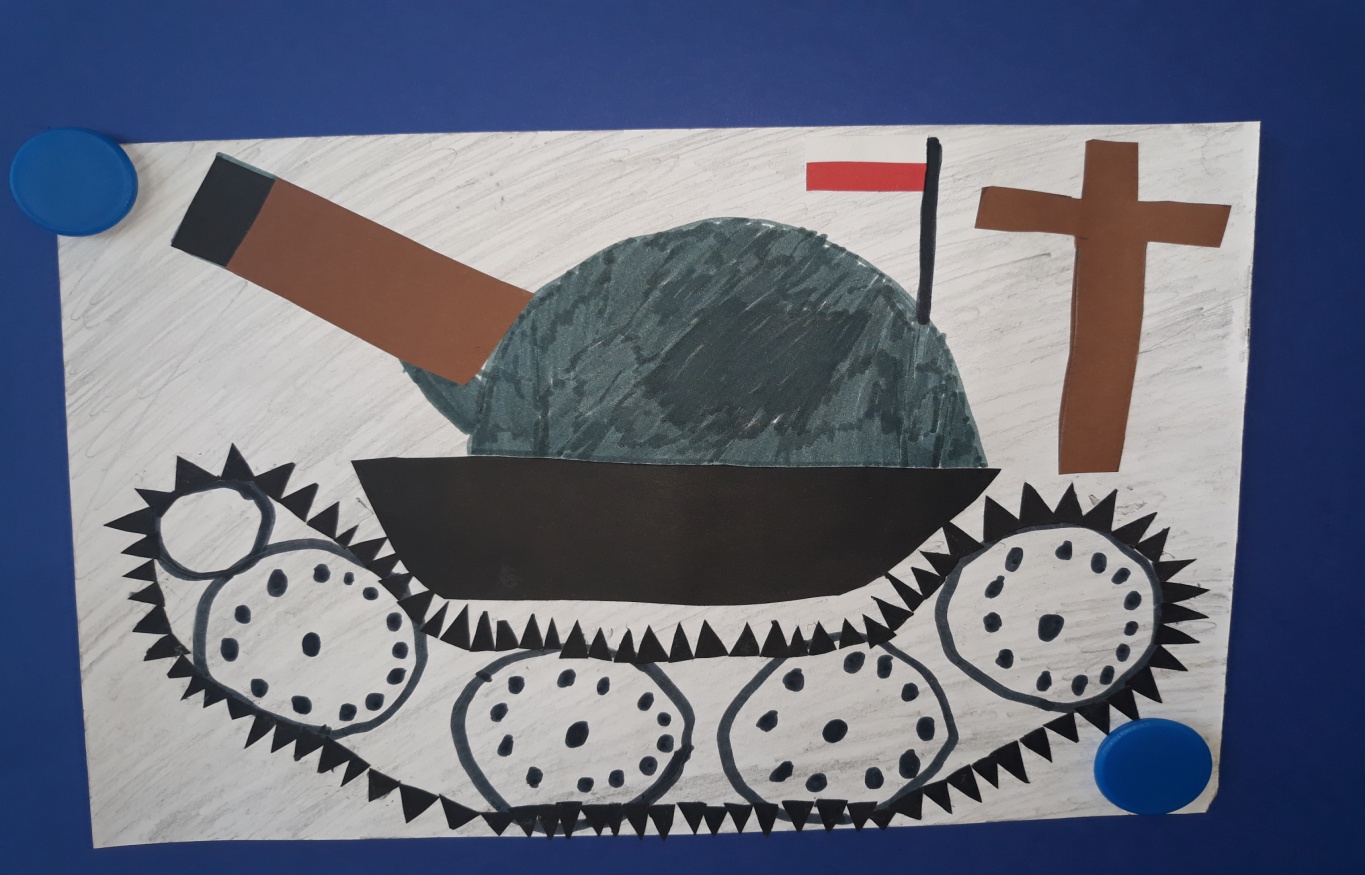 Wykonał Maciej Majchrzak – kl. II a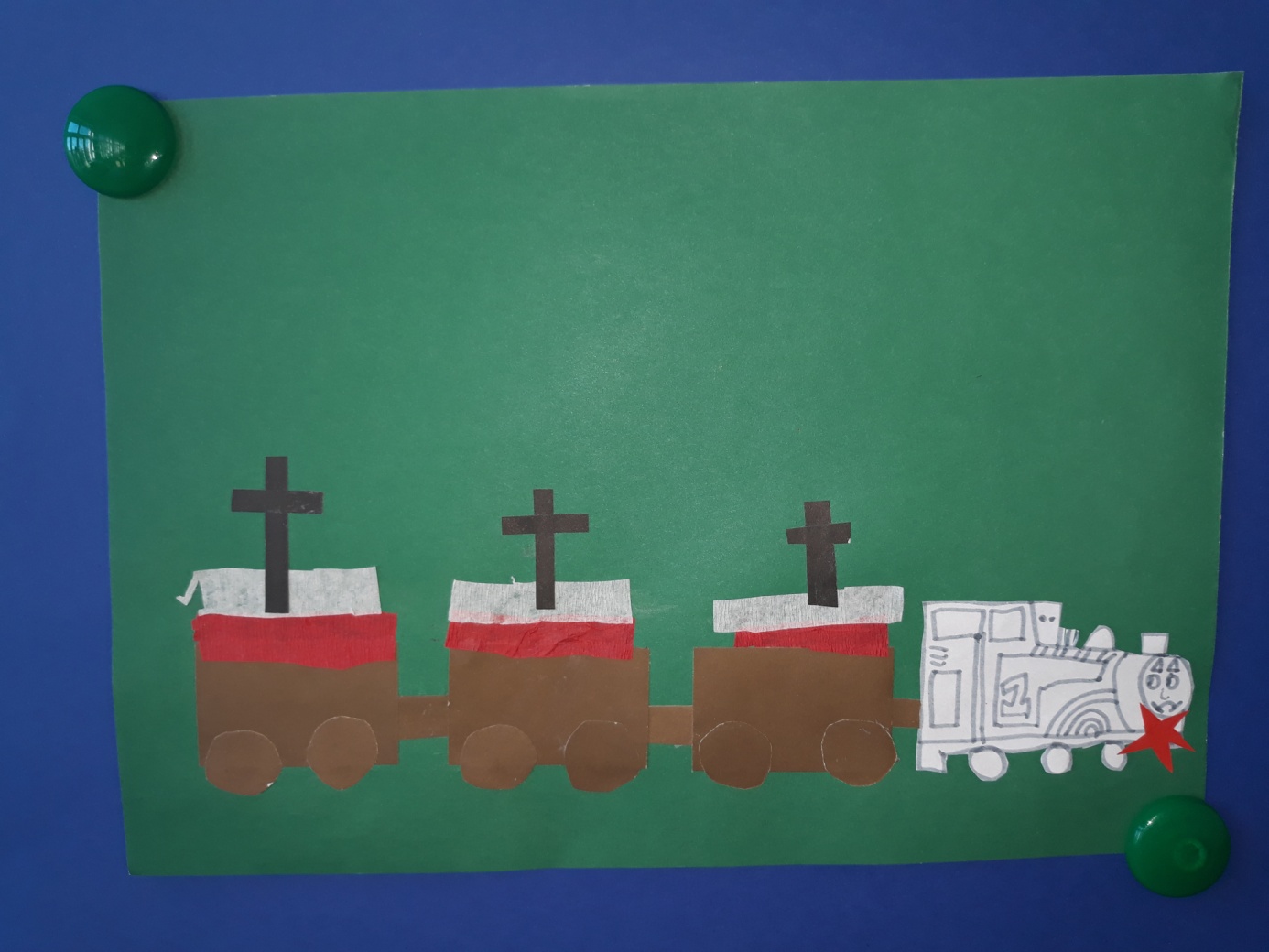 Wykonali – Dziedziul Konrad i Nikola Jednorowska - kl. II a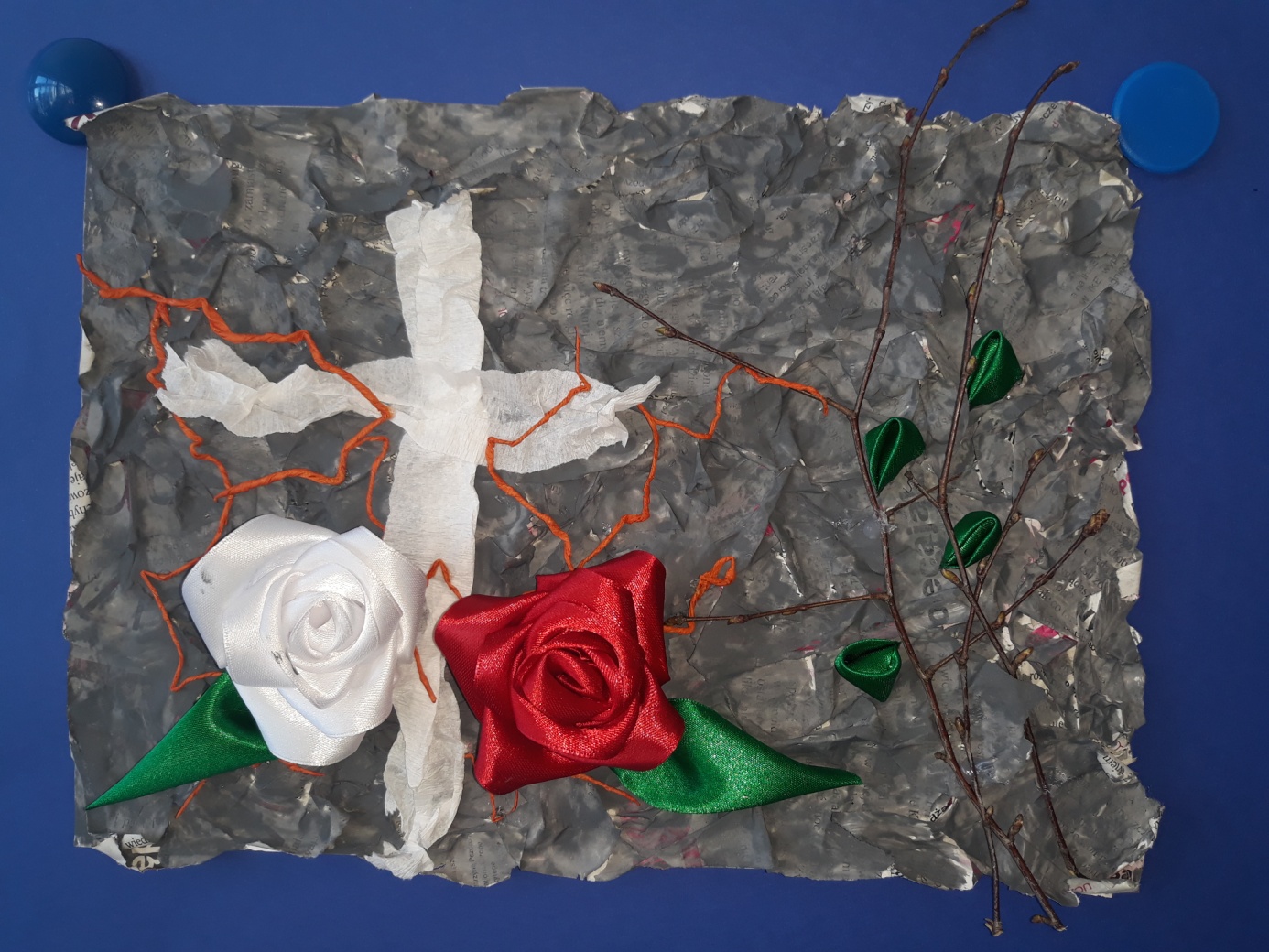 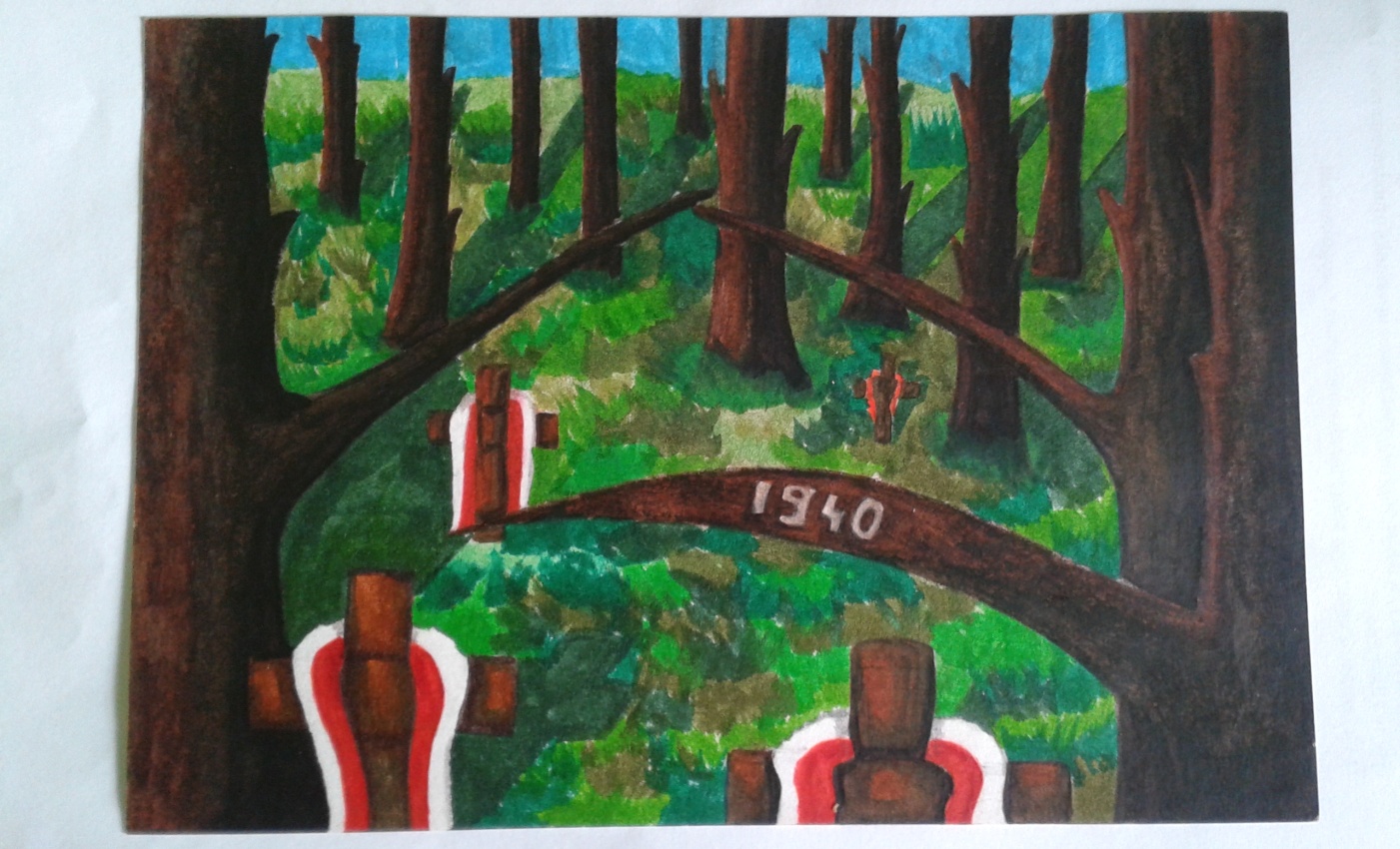 Wykonała – Katarzyna Gawrońska – kl. II b gimnazjumWykonała – Nikola Suchocka – kl. II a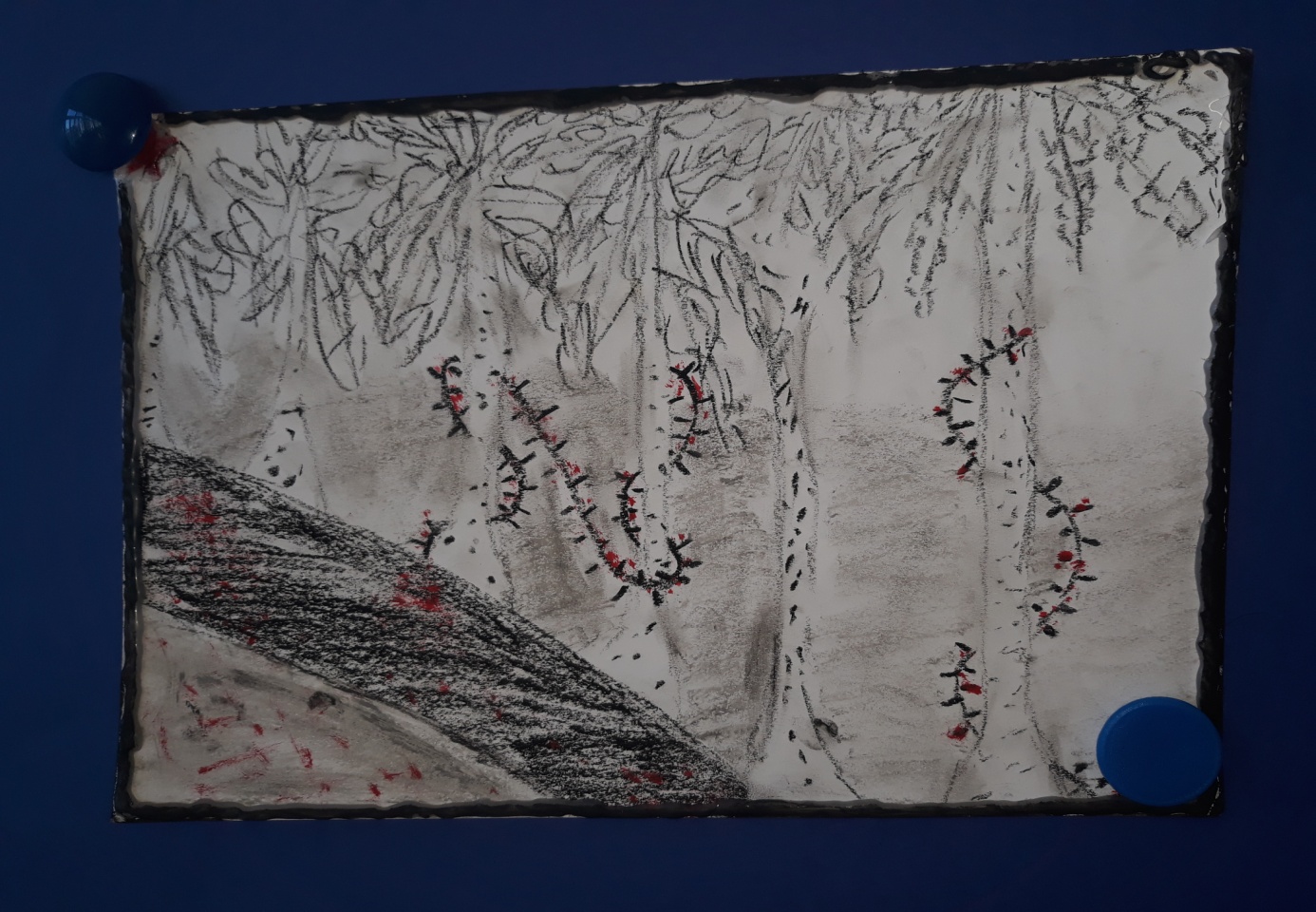 